         Occorrente1 cartoncino riciclato 10 tappi di plasticaForbici con punta arrotondataRighello 1 pennarello 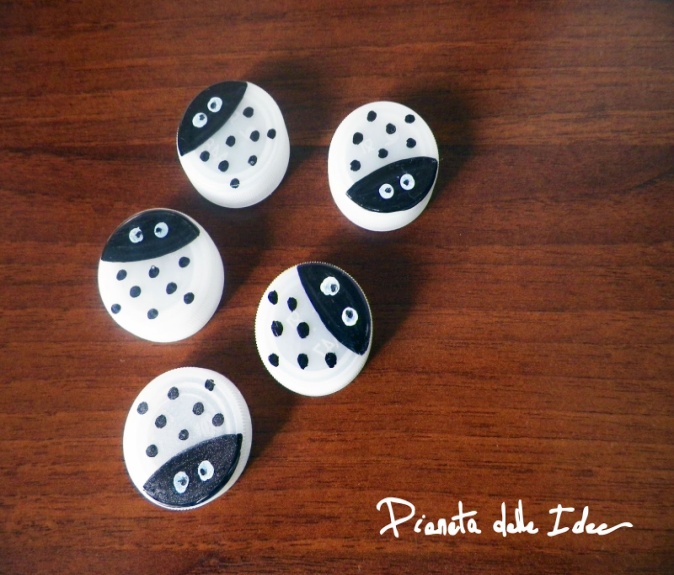 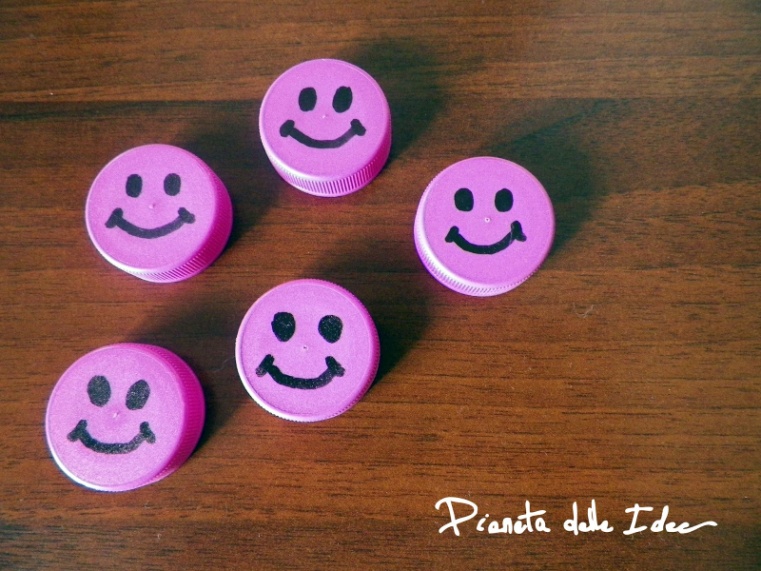 Decorare i tappi con fantasia.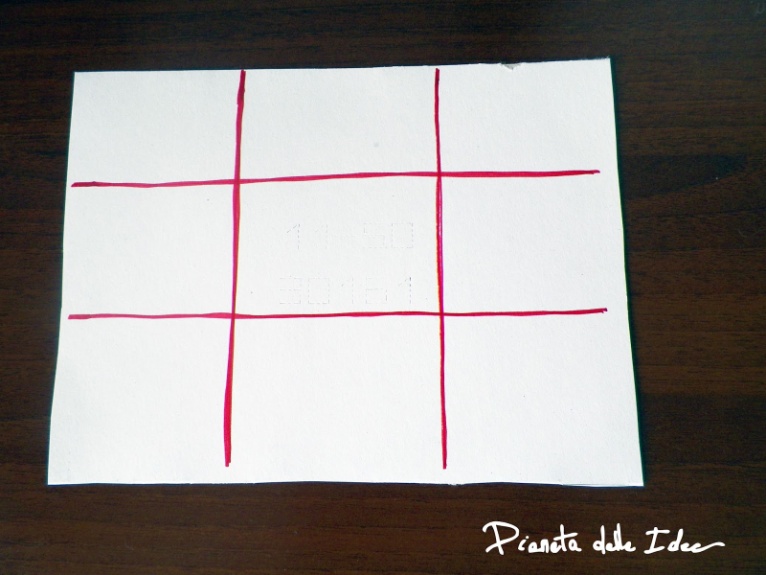 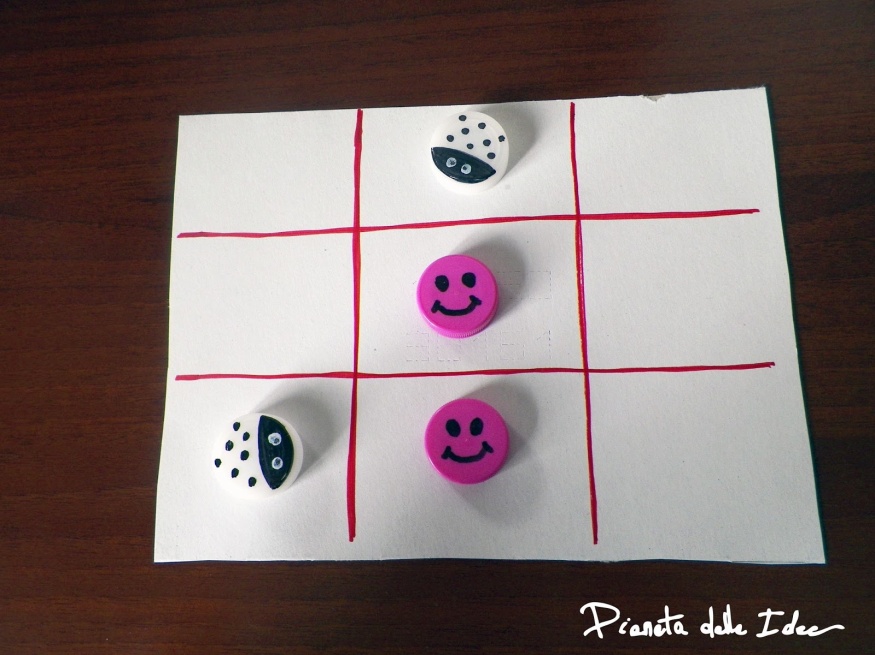 Formare 9 caselle.                                                       Che il gioco abbia inizio … Buon divertimento!